Cover Proposal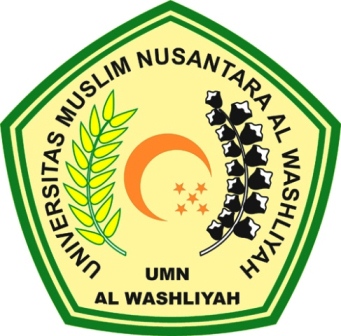 Format Halaman Pengesahan Laporan UMN AW/Mandiri HALAMAN PENGESAHANProgram Kemitraan MasyarakatJudul Pengabdian		:Ketua Pengabdian		Nama Lengkap		: NIDN			: Jabatan Fungsional		: Program Studi		: Nomor Hp/Surel		: Anggota Pengabdian(1)Nama Lengkap		: NIDN			: Jabatan Fungsional		: Program Studi		: Anggota Pengabdian(2)Nama Lengkap		: NIDN/NPM		: Jabatan Fungsional		: Program Studi		: Lama Pengabdian		: KeseluruhanUsulan Pengabdian		: Tahun ke-			Biaya Pengabdian		:diusulkan ke DRPM		: Rp.dana internal PT		: Rp. dana Mandiri		: Rp. Biaya Pengabdian		: Rp. KeseluruhanMengetahui						Medan, ………………. 20Dekan Fakultas ………….				Ketua Pengabdi			 (……………………… )				(………………………………..)NIDN:	………………..					NIDN: …………….Ketua LP2M UMN Al Washliyah(……………………………..)NIDN: ………………*) Semua tanda tangan harus asli dan bukan hasil pemindaianRingkasan usulan maksimal 500 kata yang memuat permasalahan, solusi dan target luaran yang akan dicapai sesuai dengan masing-masing skema pengabdian kepada masyarakat. Ringkasan juga memuat uraian secara cermat dan singkat rencana kegiatan yang diusulkan.RINGKASANKata kunci maksimal 5 kataBagian pendahuluan maksimum 2000 kata yang berisi uraian analisis situasi dan permasalahan mitra. Deskripsi lengkap bagian pendahuluan memuat hal-hal berikut.1.	ANALISIS SITUASIPada bagian ini diuraikan analisis situasi fokus kepada kondisi terkini mitra yang mencakup hal-hal berikut.a. 	Untuk Mitra yang bergerak di bidang ekonomi produktif• 	Tampilkan profil mitra yang dilengkapi dengan data dan gambar/foto situasi mitra.• 	Uraikan segi produksi dan manajemen usaha mitra.• 	Ungkapkan selengkap mungkin persoalan yang dihadapi mitra.b. 	Untuk Mitra yang mengarah ke ekonomi produktif• 	Tampilkan profil mitra yang dilengkapi dengan data dan gambar/foto situasi mitra.• 	Jelaskan potensi dan peluang usaha mitra.• 	Uraiankan dan kelompokkan dari segi produksi dan manajemen usaha.• 	Ungkapkan seluruh persoalan kondisi sumber daya yang dihadapi mitrac. 	Untuk Mitra yang tidak  produktif secara ekonomi / sosial• 	Uraiakan lokasi mitra dan kasus yang terjadi/pernah terjadi dan didukung dengan data dan gambar/foto.• 	Ungkapkan seluruh persoalan yang dihadapi saat ini misalnya terkait dengan layanan kesehatan, pendidikan, keamanan, konflik sosial, kepemilikan lahan, kebutuhan air bersih, premanisme, buta aksara dan lain-lain.2.PERMASALAHAN MITRAMengacu kepada butir Analisis Situasi, uraikan permasalahan prioritas mitra yang mencakup hal-hal berikut ini. a. Untuk Mitra yang bergerak di bidang ekonomi produktif: penentuan permasalahan prioritas mitra baik produksi maupun manajemen yang telah disepakati bersama mitra.b. Untuk Mitra yang mengarah ke ekonomi produktif: penentuan permasalahan prioritas mitra baik produksi maupun manajemen untuk berwirausaha yang disepakati bersama.c. Untuk Mitra yang tidak  produktif secara ekonomi / sosial: nyatakan persoalan prioritas mitra dalam layanan kesehatan, pendidikan, keamanan, konflik sosial, kepemilikan lahan, kebutuhan air bersih, premanisme, buta aksara dan lain-lain.d. Tuliskan secara jelas justifikasi pengusul bersama mitra dalam menentukan persoalan prioritas yang disepakati untuk diselesaikan selama pelaksanaan program PKM.PENDAHULUANSolusi permasalahan maksimum terdiri atas 1500 kata yang berisi uraian semua solusi yang ditawarkan untuk menyelesaikan permasalahan yang dihadapi. Deskripsi lengkap bagian solusi permasalahan memuat hal-hal berikut.a.	Tuliskan semua solusi yang ditawarkan untuk menyelesaikan permasalahan yang dihadapi mitra secara sistematis sesuai dengan prioritas permasalahan. Solusi harus terkait betul dengan permasalahan prioritas mitra.b. Tuliskan jenis luaran yang akan dihasilkan dari masing-masing solusi tersebut baik dalam segi produksi maupun manajemen usaha (untuk mitra ekonomi produktif/mengarah ke ekonomi produktif) atau sesuai dengan solusi spesifik atas permasalahan yang dihadapi mitra dari kelompok masyarakat yang tidak produktif secara ekonomi / sosial. c. Setiap solusi mempunyai luaran tersendiri dan sedapat mungkin terukur atau dapat dikuantitatifkan.d. Uraikan hasil riset tim pengusul yang berkaitan dengan kegiatan yang akan dilaksanakanSOLUSI PERMASALAHANMetode pelaksanaan maksimal terdiri atas 2000 kata yang menjelaskan tahapan atau langkah-langkah dalam melaksanakan solusi yang ditawarkan untuk mengatasi permasalahan mitra. Deskripsi lengkap bagian metode pelaksanaan untuk mengatasi permasalahan sesuai tahapan berikut.1. 	Untuk Mitra yang bergerak di bidang ekonomi produktif dan mengarah ke ekonomi produktif, maka metode pelaksanaan kegiatan terkait dengan tahapan pada minimal 2 (dua) bidang permasalahan yang berbeda yang ditangani pada mitra, seperti:	a. Permasalahan dalam bidang produksi.	b. Permasalahan dalam bidang manajemen.	c. Permasalahan dalam bidang pemasaran, dan lain-lain.2. 	Untuk Mitra yang tidak produktif secara ekonomi / sosial, nyatakan tahapan atau langkah-langkah yang ditempuh guna melaksanakan solusi atas permasalahan spesifik yang dihadapi oleh mitra. Pelaksanaan solusi tersebut dibuat secara sistematis yang meliputi layanan kesehatan, pendidikan, keamanan, konflik sosial, kepemilikan lahan, kebutuhan air bersih, premanisme, buta aksara dan lain-lain.3. 	Uraikan bagaimana partisipasi mitra dalam pelaksanaan program.4. 	Uraikan bagaimana evaluasi pelaksanaan program dan keberlanjutan program di lapangan setelah kegiatan PKM selesai dilaksanakan.METODE PELAKSANAANJadwal pelaksanaan PKM disusun dengan mengisi langsung tabel berikut dengan memperbolehkan penambahan baris sesuai banyaknya kegiatan.JADWALDaftarpustaka disusun dan ditulis berdasarkan sistem nomor sesuai dengan urutan pengutipan. Hanya pustaka yang disitasi pada usulan yang dicantumkan dalam Daftar Pustaka.DAFTAR PUSTAKAGambaran iptek berisi uraian maksimal 500 kata menjelaskan gambaran iptek yang akan diimplentasikan di mitra sasaran.GAMBARAN IPTEKPeta lokasi mitra sasaran berisikan gambar peta lokasi mitra yang dilengkapi dengan penjelasan jarak mitra sasaran dengan PT pengusul.PETA LOKASI MITRA SASARANLAMPIRAN-LAMPIRAN Lampiran 1. Justifikasi Anggaran PKMLampiran 2. Biodata Ketua dan Anggota Tim Pengusul. Lampiran 3. Surat Keterangan Ketua PengusulLampiran 4. Surat Pernyataan Kesediaan Bekerja Sama dari Mitra bermaterai Rp.6.000.Lampiran 5. Target LuaranNoNama KegiatanBulanBulanBulanBulanBulanBulanBulanBulanBulanBulanBulanBulanNoNama Kegiatan1234567891011122345678910.11121314